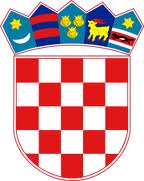 REPUBLIKA HRVATSKASISAČKO MOSLAVAČKA ŽUPANIJAOPĆINA LIPOVLJANIOPĆINSKO VIJEĆE KLASA: 120-01/22-01/01                                                             URBROJ: 2176-13-01-22-01                                                Lipovljani, 14. prosinca 2022. godineNa temelju članka 3. Zakona o plaćama u lokalnoj i područnoj (regionalnoj) samoupravi (Narodne novine: broj: 28/10) i članka 26. Statuta Općine Lipovljani (Službeni vjesnik, broj: 21/14) Općinsko vijeće Općine Lipovljani na 13. sjednici održanoj 14. prosinca 2022. godine donijelo jeODLUKUo plaći i drugim pravima  Općinskog načelnika Općine LipovljaniČlanak 1.Ovom Odlukom određuje se osnovica i koeficijent za obračun plaće Općinskog načelnika Općine Lipovljani, te druga materijalna prava Općinskog načelnika Općine Lipovljani.Članak 2.Plaću Općinskog načelnika koji dužnost obavlja profesionalno, čini umnožak koeficijenta i osnovice za obračun plaće, uvećan za 0,5% za svaku navršenu godinu radnog staža, ukupno najviše za 20%.Članak 3.Osnovica za obračun plaće dužnosnika jednaka je osnovici koja se primjenjuje za obračun plaće službenika i namještenika u Jedinstvenom upravnom odjelu Općine Lipovljani.Članak 4.Koeficijent za obračun plaće dužnosnika Općinskog načelnika iznosi 3,33.Članak 5.Općinski načelnik  ima pravo na:korištenje službenog automobila 24 sata dnevno,korištenje službenog mobitela i računala,naknadu za korištenje privatnog automobila u službene svrhe u visini neoporezivog iznosa utvrđenog Pravilnikom o porezu na dohodak,novčanu paušalnu naknadu za podmirivanje troškova prehrane u visini neoporezivog iznosa utvrđenog Pravilnikom o porezu na dohodak,potporu za novorođenče, potporu za slučaj smrti člana uže obitelji, potporu zbog invalidnosti, potporu za slučaj smrti, potporu zbog neprekidnog bolovanja u visini neoporezivog iznosa utvrđenog Pravilnikom o porezu na dohodak,službenu dnevnicu prilikom obavljanja službenog putovanja u tuzemstvu i inozemstvu u visini dnevnice koju Vlada RH propisuje za korisnike koji se financiraju iz državnog proračuna, te troškove noćenja koji se priznaju u visini stvarno plaćenih izdataka.Članak 6.Rješenje o utvrđivanju plaće te drugih prava dužnosnika iz radnog odnosa donosi pročelnik Jedinstvenog upravnog odjela odnosno ovlaštena osoba koja obavlja kadrovske poslove.Članak 7.Danom stupanja  na snagu ove Odluke prestaju važiti odredbe Odluke o plaći i drugim pravima Općinskog načelnika Općine Lipovljani (Službeni vjesnik, broj: 36/21) Članak 8.Ova Odluka stupa na snagu osmi dan od dana objave u Službenom vjesniku, a primjenjuje se od 01. siječnja 2023. godine.							Predsjednik                                                                            Tomislav Lukšić dipl.ing. šum.